strana 1/3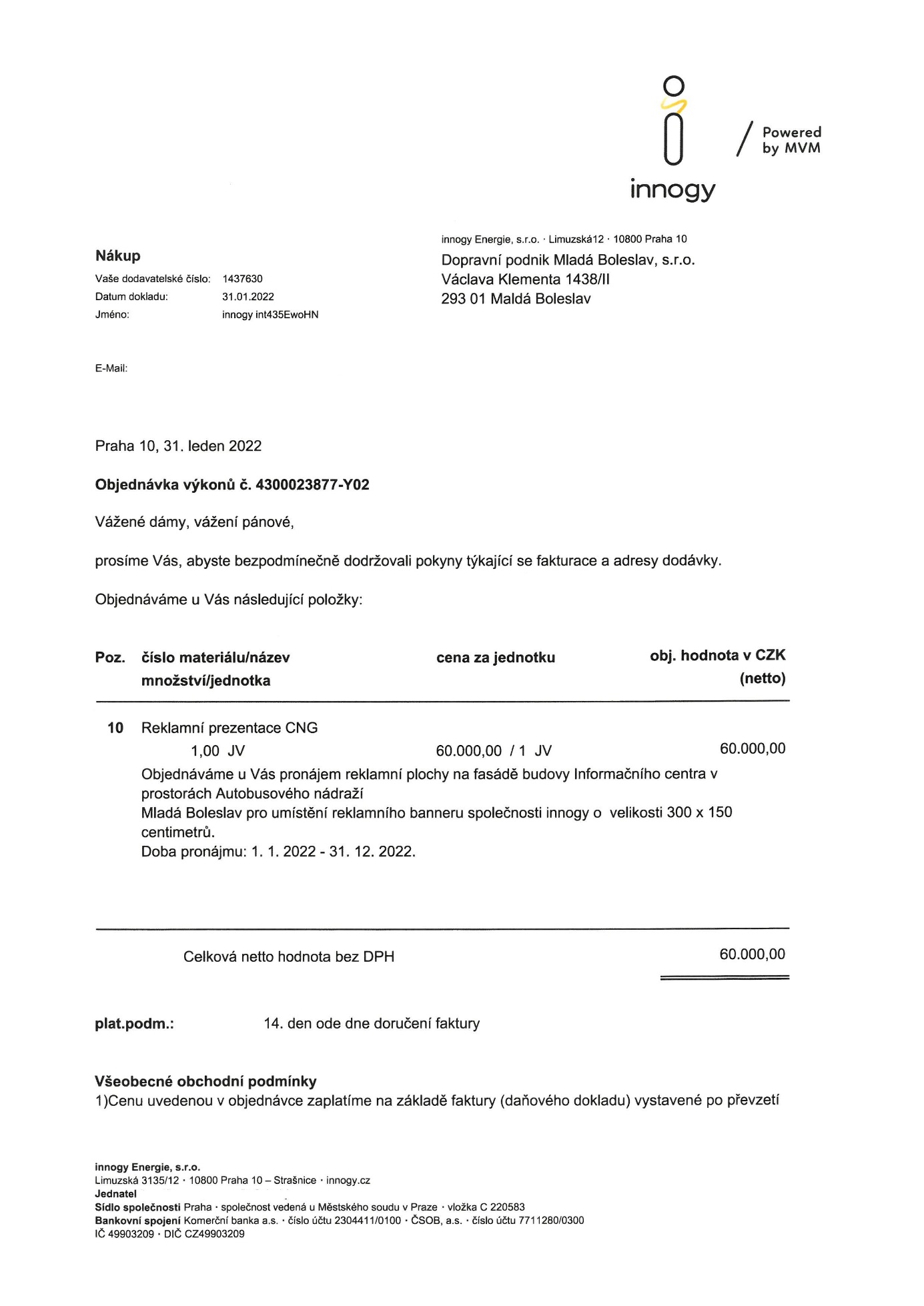 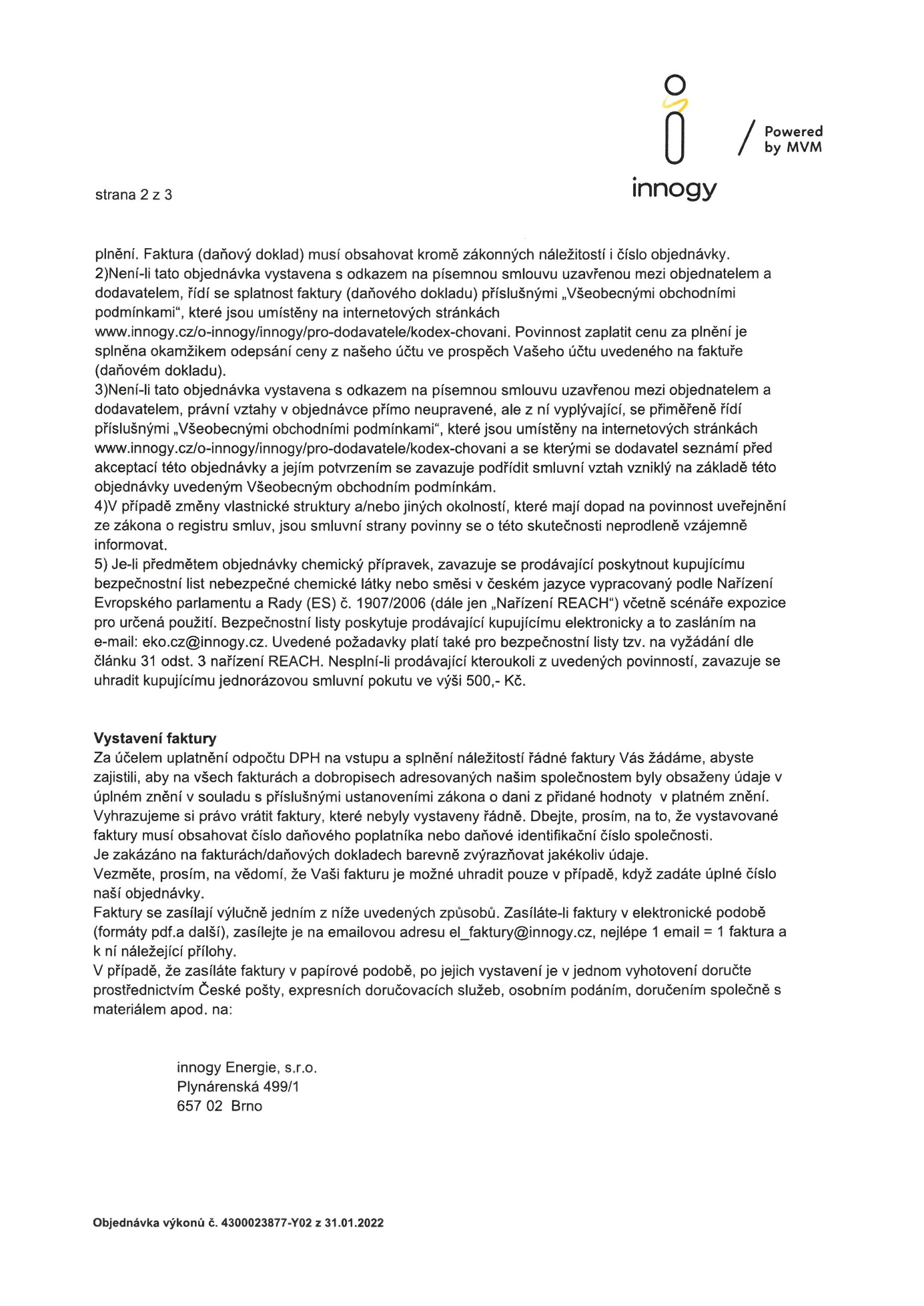 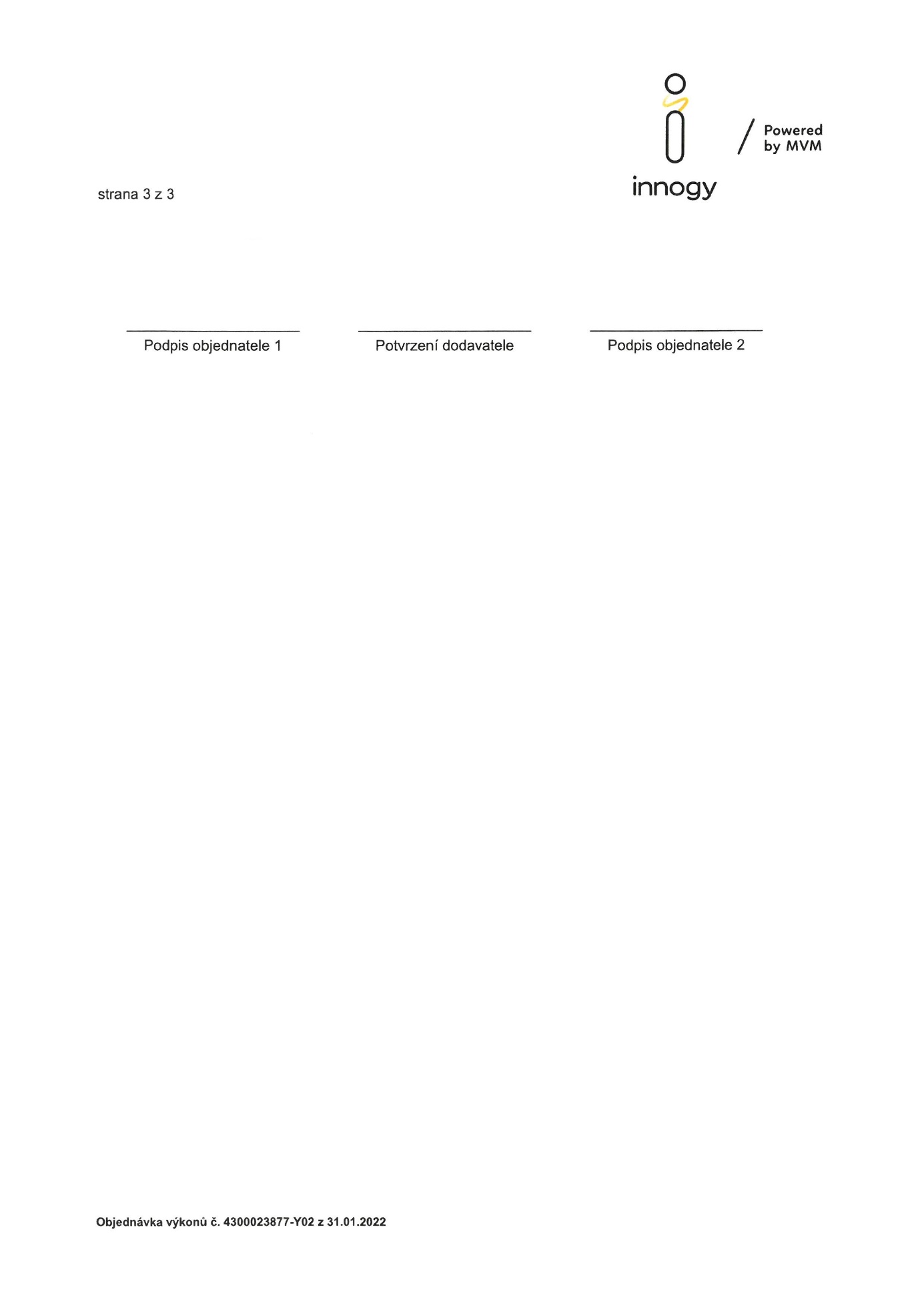 